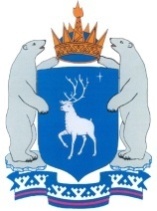 ПРАВИТЕЛЬСТВО ЯМАЛО-НЕНЕЦКОГО АВТОНОМНОГО ОКРУГАПОСТАНОВЛЕНИЕ 02 сентября 2019 г.                                                                                  № 964-П		г. СалехардО проведении в 2019 году на территории Ямало-Ненецкого автономного округа окружного конкурса детского рисунка«Охрана труда глазами детей»В целях реализации основных направлений государственной политики в области охраны труда на территории Ямало-Ненецкого автономного округа в соответствии с Трудовым кодексом Российской Федерации, привлечения внимания общественности к проблемам производственного травматизма и его профилактике, начиная со школьной скамьи, и формирования осознанного отношения подрастающего поколения к вопросам безопасности труда и сохранения своего здоровья, в соответствии с пунктом 5 части 1 статьи 4 Закона Ямало-Ненецкого автономного округа от 05 октября 2007 года                         № 89-ЗАО «О наделении органов местного самоуправления отдельными государственными полномочиями Ямало-Ненецкого автономного округа в сфере трудовых отношений и управления охраной труда» Правительство Ямало-Ненецкого автономного округа п о с т а н о в л я е т:1. Утвердить прилагаемое Положение о проведении в 2019 году на территории Ямало-Ненецкого автономного округа окружного конкурса детского рисунка «Охрана труда глазами детей».2. Рекомендовать главам (главам местных администраций) муниципальных районов и городских округов в Ямало-Ненецком автономном округе создать конкурсные комиссии для организации проведения в 2019 году на территории муниципальных районов и городских округов в                                  Ямало-Ненецком автономном округе I этапа окружного конкурса детского рисунка «Охрана труда глазами детей».3. Контроль за исполнением настоящего постановления возложить на члена Правительства Ямало-Ненецкого автономного округа, обеспечивающего формирование и реализацию государственной политики Ямало-Ненецкого автономного округа в сфере охраны труда.ГубернаторЯмало-Ненецкого автономного округа	Д.А. АртюховУТВЕРЖДЕНОпостановлением Правительства Ямало-Ненецкого автономного округаот 02 сентября 2019 года № 964-ППОЛОЖЕНИЕо проведении в 2019 году на территории Ямало-Ненецкого автономного округа окружного конкурса детского рисунка «Охрана труда глазами детей»I. Общие положения1.1.	Настоящее Положение определяет цели, задачи, порядок организации и проведения на территории Ямало-Ненецкого автономного округа окружного конкурса детского рисунка «Охрана труда глазами детей» (далее – окружной конкурс, автономный округ).1.2.	Окружной конкурс проводится в целях привлечения внимания общественности к проблемам производственного травматизма и его профилактике, начиная со школьной скамьи, и формирования осознанного отношения подрастающего поколения к вопросам безопасности труда и сохранения своего здоровья.Основная задача окружного конкурса – привлечение внимания к важности решения вопросов обеспечения безопасных условий труда на рабочих местах.1.3.	Участниками окружного конкурса являются дети двух возрастных категорий:- с 7 до 9 лет (включительно);- с 10 до 15 лет (включительно).1.4.	Под творческой работой в настоящем Положении понимается детский рисунок, представленный на окружной конкурс для принятия участия в нем.II. Организация и этапы проведения окружного конкурса2.1.	Окружной конкурс проводится в два этапа:- I этап – при органах местного самоуправления муниципальных районов и городских округов в автономном округе, наделенных отдельными государственными полномочиями автономного округа в сфере управления охраной труда (далее – уполномоченные органы местного самоуправления);- II этап – при департаменте социальной защиты населения автономного округа (далее – департамент).2.2.	Основными принципами проведения окружного конкурса являются:- публичность и открытость;- равенство прав участников окружного конкурса.2.3.	Информация о проведении окружного конкурса размещается на официальных интернет-сайтах департамента (https://dszn.yanao.ru) (далее – сайт департамента) и уполномоченных органов местного самоуправления в течение 5 рабочих дней после вступления в силу постановления Правительства автономного округа «О проведении в 2019 году на территории Ямало-Ненецкого автономного округа окружного конкурса детского рисунка «Охрана труда глазами детей».2.4.	Информация о проведении окружного конкурса включает в себя:- объявление о проведении окружного конкурса;- срок начала и окончания приема документов;- перечень документов, указанных в пункте 4.1 настоящего Положения;- образец заявки на участие в окружном конкурсе согласно приложению
№ 1 к настоящему Положению;- адрес приема документов;- требования к оформлению творческой работы;- критерии оценки творческих работ в соответствии с приложением № 2 к настоящему Положению;- сроки проведения процедур окружного конкурса.III. Требования к творческим работам3.1.	Творческие работы должны быть представлены в виде рисунка, соответствующего тематике окружного конкурса.3.2.	Выполнение рисунка осуществляется на любом материале (ватман, картон, холст) форматов А4, А3 в любой технике рисования (масло, акварель, тушь, цветные карандаши, мелки) без рамок и ламинирования.Творческие работы должны иметь этикетку размером 5 см х 10 см, на которой указаны название творческой работы; фамилия, имя, отчество автора (полностью); возраст.3.3.	Требования к файлу рисунка, направляемого по электронной почте: формат – jpeg, png, bmp, pdf; размер – до 5 Мбайт (с разрешением 300 dpi).3.4.	Содержание творческой работы должно соответствовать заданной тематике.Творческие работы, не соответствующие перечисленным требованиям, не допускаются к оцениванию по критериям, определенным в приложении № 2 к настоящему Положению.IV. Порядок проведения I этапа окружного конкурса4.1.	Для участия в окружном конкурсе несовершеннолетний ребенок, имеющий паспорт гражданина Российской Федерации, родитель (законный представитель) несовершеннолетнего ребенка (далее – участник I этапа окружного конкурса) представляют в уполномоченный орган местного самоуправления по месту постоянного проживания до 29 ноября 2019 года следующие документы:- творческую работу;- заявку на участие в окружном конкурсе по установленным формам согласно приложению № 1 к настоящему Положению:форма 1 заполняется несовершеннолетним ребенком при наличии у него паспорта гражданина Российской Федерации;форма 2 заполняется родителем (законным представителем) несовершеннолетнего ребенка;- согласие на обработку персональных данных участника окружного конкурса по форме согласно приложению № 4 к настоящему Положению.Документы участником I этапа окружного конкурса направляются в уполномоченный орган местного самоуправления по почте или представляются лично.Днем поступления документов, представленных лично участниками окружного конкурса, считается день их приема уполномоченным органом местного самоуправления.Днем поступления документов, направленных по почте, считается дата, указанная на почтовом штемпеле организации почтовой связи по месту отправления документов.Документы подлежат регистрации в уполномоченном органе местного самоуправления в течение 1 рабочего дня со дня приема (поступления посредством почтовой связи) указанных документов.Творческие работы участников I этапа окружного конкурса, поступившие в уполномоченный орган местного самоуправления (лично или по почте), сканируются в уполномоченном органе местного самоуправления.Для участия в I этапе окружного конкурса каждый заявитель представляет только одну творческую работу.К участию в I этапе окружного конкурса не допускаются творческие работы, если они поступили после 29 ноября 2019 года, о чем в письменной форме в течение 3 рабочих дней с момента поступления заявки участнику                    I этапа окружного конкурса уполномоченным органом местного самоуправления направляется соответствующее уведомление способом, позволяющим подтвердить факт и дату получения.Творческие работы, представленные на I этап окружного конкурса, возврату участникам I этапа окружного конкурса не подлежат и могут быть использованы в качестве иллюстративного материала в презентациях, на мероприятиях, направленных на обеспечение безопасных условий труда на рабочих местах, размещаться на сайтах уполномоченных органов местного самоуправления и в средствах массовой информации, расположенных на территории муниципальных районов и городских округов в автономном округе, в соответствии с требованиями гражданского законодательства Российской Федерации.4.2.	Для выполнения задач, связанных с реализацией мероприятий I этапа окружного конкурса, уполномоченные органы местного самоуправления создают конкурсные комиссии по организации и проведению в 2019 году на территории муниципальных районов и городских округов в автономном округе I этапа окружного конкурса (далее – конкурсная комиссия
I этапа).4.2.1.	Конкурсная комиссия I этапа формируется в количестве не менее пяти человек.4.2.2.	Конкурсная комиссия I этапа состоит из председателя конкурсной комиссии, заместителя председателя конкурсной комиссии, секретаря конкурсной комиссии, членов конкурсной комиссии.4.2.3.	Председателем конкурсной комиссии I этапа является руководитель уполномоченного органа местного самоуправления.Формирование и утверждение персонального состава конкурсной комиссии I этапа осуществляется до 02 декабря 2019 года.В период отсутствия председателя конкурсной комиссии, заместителя председателя конкурсной комиссии, секретаря конкурсной комиссии, членов конкурсной комиссии I этапа их обязанности возлагаются на лиц, замещающих их по должности.4.2.4.	Конкурсная комиссия I этапа:- принимает от уполномоченного органа местного самоуправления до
04 декабря 2019 года заявки, творческие работы и согласия на обработку персональных данных участников I этапа окружного конкурса;- определяет соответствие/несоответствие творческих работ требованиям, установленным разделом III настоящего Положения;- определяет список участников I этапа окружного конкурса;- оценивает творческие работы участников I этапа окружного конкурса по балльной системе, по критериям, определенным в приложении № 2 к настоящему Положению;- выявляет трех участников I этапа окружного конкурса в каждой возрастной категории, творческие работы которых набрали наибольшую сумму баллов;- оформляет протокол I этапа окружного конкурса до 10 декабря
2019 года;- представляет в уполномоченный орган местного самоуправления до
12 декабря 2019 года протокол I этапа окружного конкурса, оценочный лист      I этапа окружного конкурса согласно приложению № 3 к настоящему Положению, творческие работы, набравшие наибольшую сумму баллов (не более 3 работ в каждой возрастной категории), заявки и согласия на обработку персональных данных участников I этапа окружного конкурса, творческие работы которых набрали наибольшую сумму баллов. 4.3. Отбор участников I этапа окружного конкурса в каждой возрастной категории осуществляется конкурсной комиссией I этапа по наибольшей сумме набранных баллов по критериям оценки творческих работ участников окружного конкурса, определенным в приложении № 2 к настоящему Положению.4.4.	В случае равенства набранных баллов творческих работ участников  I этапа окружного конкурса ранжирование баллов в оценочных листах осуществляется в порядке поступления творческих работ в уполномоченный орган местного самоуправления.Ранжирование баллов по оценочному листу осуществляется в порядке убывания баллов.4.5.	Решение конкурсной комиссии I этапа носит рекомендательный характер.4.6.	На основании подписанного председателем конкурсной комиссии и секретарем конкурсной комиссии протокола конкурсной комиссии I этапа уполномоченный орган местного самоуправления принимает решение о победителях I этапа окружного конкурса и направляет творческие работы, набравшие наибольшую сумму баллов (не более 3 работ в каждой возрастной категории), заявки и согласия на обработку персональных данных победителей I этапа окружного конкурса в департамент для участия во II этапе окружного конкурса не позднее 18 декабря 2019 года. Отсканированные (не сфотографированные) творческие работы дублируются по электронной почте expert@dszn.yanao.ru в виде файлов, соответствующих требованиям, указанным в пункте 3.3 настоящего Положения.4.7.	В случае если I этап окружного конкурса не проводится в муниципальном образовании по месту постоянного проживания, участники конкурса могут направлять документы, указанные в пункте 4.1 настоящего Положения, в департамент до 29 ноября 2019 года.4.8.	Информация об итогах проведения I этапа окружного конкурса размещается на официальных интернет-сайтах органов местного самоуправления муниципальных районов и городских округов в автономном округе в течение 5 рабочих дней после принятия уполномоченным органом местного самоуправления решения о победителях I этапа окружного конкурса.V. Порядок проведения II этапа окружного конкурса5.1.	Департамент создает конкурсную комиссию по организации и проведению в 2019 году на территории автономного округа 
II этапа окружного конкурса (далее – конкурсная комиссия II этапа).5.1.1.	Конкурсная комиссия II этапа формируется в количестве не менее пяти человек.5.1.2.	Конкурсная комиссия II этапа состоит из председателя конкурсной комиссии, заместителя председателя конкурсной комиссии, секретаря конкурсной комиссии, членов конкурсной комиссии.5.1.3.	Председателем конкурсной комиссии II этапа является директор департамента.Формирование и утверждение персонального состава конкурсной комиссии II этапа осуществляется до 18 декабря 2019 года.В период отсутствия председателя конкурсной комиссии, заместителя председателя конкурсной комиссии, секретаря конкурсной комиссии II этапа, членов конкурсной комиссии II этапа их обязанности возлагаются на лиц, замещающих их по должности.5.2.	Конкурсная комиссия II этапа:- принимает от департамента заявки, творческие работы и согласия на обработку персональных данных участников окружного конкурса до 20 декабря 2019 года;- определяет соответствие/несоответствие творческих работ, поступивших от участников окружного конкурса в департамент, требованиям, установленным разделом III настоящего Положения;- определяет список участников II этапа окружного конкурса;- оценивает творческие работы участников окружного конкурса по балльной системе по критериям, определенным в приложении № 2 к настоящему Положению;- выявляет трех участников II этапа окружного конкурса в каждой возрастной категории, творческие работы которых набрали наибольшую сумму баллов;- оформляет протокол II этапа окружного конкурса до 27 декабря 
2019 года;- представляет в департамент до 28 декабря 2019 года протокол II этапа окружного конкурса, оценочный лист II этапа окружного конкурса согласно приложению № 3 к настоящему Положению, творческие работы (не более               3 работ в каждой возрастной категории), заявки и согласия на обработку персональных данных участников окружного конкурса, творческие работы которых набрали наибольшую сумму баллов.5.3.	Отбор участников окружного конкурса в каждой возрастной категории осуществляется конкурсной комиссией II этапа по наибольшей сумме набранных баллов по критериям оценки творческих работ участников окружного конкурса, определенным в приложении № 2 к настоящему Положению.5.4.	В случае равенства набранных баллов творческих работ участников II этапа окружного конкурса ранжирование баллов  в оценочных листах осуществляется в порядке поступления творческих работ в уполномоченный орган местного самоуправления.Ранжирование баллов по оценочному листу осуществляется в порядке убывания баллов.5.5.	Решение конкурсной комиссии II этапа носит рекомендательный характер.5.6.	На основании подписанного председателем конкурсной комиссии и секретарем конкурсной комиссии протокола конкурсной комиссии II этапа департамент в течение 3 рабочих дней со дня поступления решения конкурсной комиссии  II этапа принимает решение о победителях окружного конкурса и направляет отсканированные (не сфотографированные) творческие работы победителей окружного конкурса (не более 3 работ в каждой возрастной категории) в Министерство труда и социальной защиты Российской Федерации для участия во Всероссийской выставке детских рисунков «Охрана труда глазами детей», проводимой в рамках Всероссийской недели охраны труда в период с 13 по 17 апреля 2020 года.5.7.	Информация об итогах проведения окружного конкурса размещается на сайте департамента в течение 5 рабочих дней после принятия департаментом решения о победителях окружного конкурса.                                                                   Приложение № 1к Положению о проведении в 2019 году на территории Ямало-Ненецкого автономного округа окружного конкурса детского рисунка «Охрана труда глазами детей»ФОРМЫФорма1(заполняется несовершеннолетним ребенком)ЗАЯВКАна участие в окружном конкурсе детского рисунка«Охрана труда глазами детей»От  	(Ф.И.О. участника)Дата рождения  	Название творческой работы  	Домашний (почтовый адрес)  	Телефон  	Наименование учреждения (место учебы)  	Дата _________________	____________________________(подпись участника)Форма 2(заполняется родителем (законным представителем) несовершеннолетнего ребенка)ЗАЯВКАна участие в окружном конкурсе детского рисунка«Охрана труда глазами детей»От  	(Ф.И.О. родителя (законного представителя) несовершеннолетнего ребенка)Ф.И.О. ребенка  	Дата рождения ребенка  	Название творческой работы  	Домашний (почтовый адрес)  	Телефон  	Наименование учреждения (место учебы ребенка)  	Дата _________________	________________________________________(подпись родителя (законного представителя))Примечание.⃰ Выбор формы заявки зависит от наличия у несовершеннолетнего ребенка паспорта гражданина Российской Федерации.Приложение № 2к Положению о проведении в 2019 году на территории Ямало-Ненецкого автономного округа окружного конкурса детского рисунка «Охрана труда глазами детей»КРИТЕРИИ ОЦЕНКИ творческих работ участников окружного конкурса детского рисунка «Охрана труда глазами детей»Приложение № 3к Положению о проведении в 2019 году на территории Ямало-Ненецкого автономного округа окружного конкурса детского рисунка «Охрана труда глазами детей»ФОРМАОЦЕНОЧНЫЙ ЛИСТ I/II ЭТАПАокружного конкурса детского рисунка «Охрана труда глазами детей»Итого: (количество работ) 	Не допущены к участию в окружном конкурсе:Приложение № 4к Положению о проведении в 2019 году на территории Ямало-Ненецкого автономного округа окружного конкурса детского рисунка «Охрана труда глазами детей»ФОРМА СОГЛАСИЯСОГЛАСИЕ на обработку персональных данных участника окружного конкурсадетского рисунка «Охрана труда глазами детей»Я, 	,(фамилия, имя, отчество)проживающий(ая) по адресу: 	,документ, удостоверяющий личность ______________  	,(вид документа)	(серия и номер документа)выдан 	,(кем и когда)действующий(ая) в качестве законного представителя 		,(фамилия, имя, отчество участника конкурса)	,(серия и номер свидетельства о рождении или паспорта несовершеннолетнего ребенка, дата выдачи и выдавший орган)принимаю решение о представлении департаменту социальной защиты населения Ямало-Ненецкого автономного округа (629008, ЯНАО, г. Салехард, ул. Подшибякина, д. 15), именуемым в дальнейшем «Оператор», его персональных данных и даю согласие на обработку информации, составляющей мои персональные данные (фамилия, имя, отчество, адрес проживания, контактный телефон (рабочий, сотовый)), персональные данные моего ребенка (фамилия, имя, отчество; дата рождения; паспортные данные или данные свидетельства о рождении; адрес проживания; контактный телефон (домашний, сотовый); контактный адрес электронной почты; прочие сведения) в целях обеспечения его участия в окружном конкурсе детского рисунка «Охрана труда глазами детей».Настоящее согласие представляется на осуществление любых действий в отношении моих персональных данных, персональных данных моего ребенка, то есть совершение в том числе следующих действий: обработка (включая сбор, систематизацию, накопление, хранение, уточнение (обновление, изменение), использование, обезличивание, блокирование, уничтожение персональных данных), при этом общее описание вышеуказанных способов обработки данных приведено в Федеральном законе от 27 июля 2006 года № 152-ФЗ, а также передача такой информации третьим лицам в случаях, установленных нормативными документами вышестоящих органов и законодательством.Оператор гарантирует, что обработка персональных данных осуществляется в соответствии с законодательством Российской Федерации.Настоящее согласие действует в течение трех лет, а также на период хранения документации в соответствии с действующим законодательством.Данное согласие может быть отозвано посредством письменного уведомления об отзыве согласия оператора.В случае отзыва согласия на обработку персональных данных оператор вправе продолжить обработку персональных данных без согласия при наличии оснований, указанных в пунктах 2 – 11 части 1 статьи 6, части 2 статьи 10,  части 2 статьи 11 Федерального закона от 27 июля 2006 года № 152-ФЗ
«О персональных данных».Я проинформирован(а), что персональные данные обрабатываются неавтоматизированным и автоматизированным способами обработки.Я подтверждаю, что давая согласие на обработку персональных данных, действую своей волей и в интересах своего ребенка.«	«	 20__ г.			(подпись)	(И.О. Фамилия)Подпись ребенка,достигшего возраста 14 лет     			(подпись)	(И.О. Фамилия)№ п/пНаименование критерия оценкиХарактеристика факторов оценкиКоличество баллов12341.Соответствие заявленной темесодержание рисунка соответствует заявленной теме, прослеживается взаимосвязь с целями и задачами конкурса51.Соответствие заявленной темесодержание рисунка соответствует заявленной теме, но не прослеживается взаимосвязь с целями и задачами конкурса 32.Оригинальностьрисунок выполнен в оригинальной технике, содержание рисунка                              нестандартно52.Оригинальностьрисунок выполнен в оригинальной технике33.Качество исполнениярисунок обладает грамотным композиционным и цветовым решением, детально проработан, смотрится ярко и зрелищно53.Качество исполнениярисунок обладает грамотным композиционным и цветовым решением, детально проработан43.Качество исполнениярисунок выполнен аккуратно33.Качество исполнениярисунок выполнен неаккуратно,  содержит подтеки, кляксы0№ п/п№ п/пФ.И.О. номинан-тов(Ф.И.О. ребенка, год рождения, место прожива-ния)Назва-ние работыСоответ-ствие всем требова-ниямКритерии оценки по 5-балльной системеКритерии оценки по 5-балльной системеКритерии оценки по 5-балльной системеКритерии оценки по 5-балльной системе№ п/п№ п/пФ.И.О. номинан-тов(Ф.И.О. ребенка, год рождения, место прожива-ния)Назва-ние работыСоответ-ствие всем требова-ниямсоответ-ствие заяв-ленной темеориги-нальностькачество исполне-нияитого баллов112345678Творческие работы в возрастной категории с 7 до 9 лет (включительно)Творческие работы в возрастной категории с 7 до 9 лет (включительно)Творческие работы в возрастной категории с 7 до 9 лет (включительно)Творческие работы в возрастной категории с 7 до 9 лет (включительно)Творческие работы в возрастной категории с 7 до 9 лет (включительно)Творческие работы в возрастной категории с 7 до 9 лет (включительно)Творческие работы в возрастной категории с 7 до 9 лет (включительно)Творческие работы в возрастной категории с 7 до 9 лет (включительно)Творческие работы в возрастной категории с 7 до 9 лет (включительно)Творческие работы в возрастной категории с 10 до 15 лет (включительно)Творческие работы в возрастной категории с 10 до 15 лет (включительно)Творческие работы в возрастной категории с 10 до 15 лет (включительно)Творческие работы в возрастной категории с 10 до 15 лет (включительно)Творческие работы в возрастной категории с 10 до 15 лет (включительно)Творческие работы в возрастной категории с 10 до 15 лет (включительно)Творческие работы в возрастной категории с 10 до 15 лет (включительно)Творческие работы в возрастной категории с 10 до 15 лет (включительно)Творческие работы в возрастной категории с 10 до 15 лет (включительно)№ п/пФ.И.О. номинантов (Ф.И.О. ребенка, год рождения, место проживания)Название работыТребования, которым не соответствует работа12341.